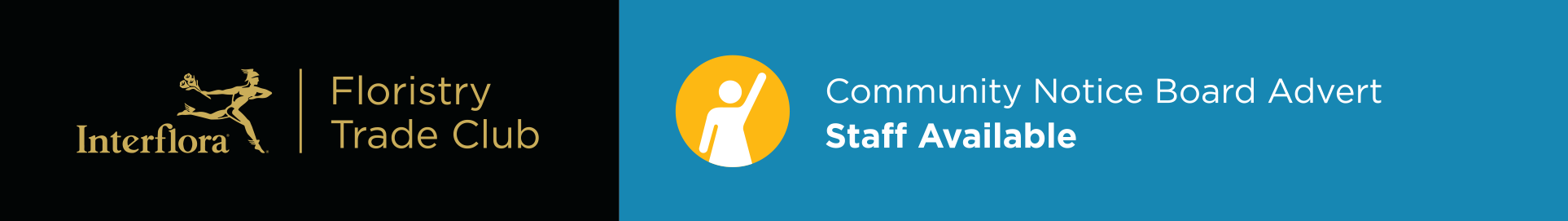 Please download and complete this templatePlease send the completed template to ftcnotices@interflora.co.ukBy submitting this template, you agree to the Terms and Conditions and Listing Rules which can be found here https://www.floristrytradeclub.co.uk/listing-rules-terms-and-conditionsYour nameEmail address registered with usAdvert Title
(up to 50 characters) DescriptionInclude details such as hours available, role you are looking forYour contact details that will be displayed on the advert
(email address / phone number) Item location: County, Postcode